RICHIESTA UTILIZZO SPORTELLO DI ASCOLTOIl/La sottoscritto/a __________________________________________ della classe ____ Sezione _______ Ottenuta la preventiva approvazione del Docente nell’ora interessata (in ordine alla programmazione di verifiche e/o interrogazioni) C H I E D Econferma della possibilità di un colloquio il giorno: 30 gennaio ore:□ 9,00 – 9,45 □ 9,45 – 10,30 □ 10,30 – 11,15 □ 11,15 – 12,00 6 febbraio ore: □ 9,00 – 9,45 □ 9,45 – 10,30 □ 10,30 – 11,15 □ 11,15 – 12,00 13 febbraio ore:□ 9,00 – 9,45 □ 9,45 – 10,30 □ 10,30 – 11,15 □ 11,15 – 12,00 20 febbraio ore: □ 9,00 – 9,45 □ 9,45 – 10,30 □ 10,30 – 11,15 □ 11,15 – 12,00 6 marzo ore: □ 9,00 – 9,45 □ 9,45 – 10,30 □ 10,30 – 11,15 □ 11,15 – 12,00 13 marzo ore: □ 9,00 – 9,45 □ 9,45 – 10,30 □ 10,30 – 11,15 □ 11,15 – 12,00 20 marzo ore: □ 9,00 – 9,45 □ 9,45 – 10,30 □ 10,30 – 11,15 □ 11,15 – 12,00 27 marzo ore: □ 9,00 – 9,45 □ 9,45 – 10,30 □ 10,30 – 11,15 □ 11,15 – 12,00 3 aprile ore: □ 9,00 – 9,45 □ 9,45 – 10,30 □ 10,30 – 11,15 □ 11,15 – 12,0010 aprile ore: □ 9,00 – 9,45 □ 9,45 – 10,30 □ 10,30 – 11,15 □ 11,15 – 12,00Data ________________                                    _________________________ (firma alunno)tel. cell. ____________________  	e-mail: _______________________________________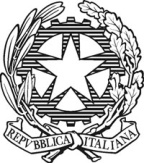 Ministero dell’Istruzione dell’Università e della  RicercaISTITUTO TECNICO COMMERCIALE STATALE “ABBA - BALLINI”Via Tirandi n. 3  -  25128 BRESCIA – www.abba-ballini.gov.ittel. 030/307332-393363 - fax  030/303379 bstd15000l@pec.istruzione.it : info@abba-ballini.gov.it: bstd15000l@istruzione.it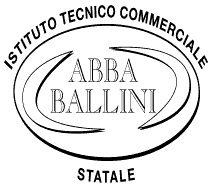 